T.C.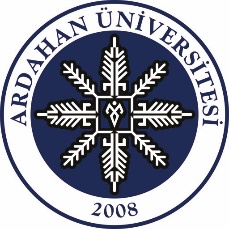 ARDAHAN ÜNİVERSİTESİPERSONEL İLİŞİK KESME BELGESİGörevinden Ayrılan Personelin:Yukarıda açık kimliği yazılı Üniversitemiz personelinin yukarıda belirtilen ayrılış nedeniyle görevinden ayrılmasında sakınca yoktur.T.C Kimlik NoAdı ve SoyadıKadro BirimiUnvanıKurum Sicil NoAyrılış NedeniAyrılış TarihiBİRİMBİRİM YETKİLİSİNİNBİRİM YETKİLİSİNİNBİRİM YETKİLİSİNİNAdı SoyadıTarihİmzaBirim Taşınır Kayıt ve Kontrol YetkilisiBirim Maaş MutemetliğiPersonel Daire Başkanlığıİdari ve Mali İşler Daire BaşkanlığıSağlık Kültür ve Spor Daire BaşkanlığıBilgi İşlem Daire BaşkanlığıKütüphane ve Dokümantasyon Daire BaşkalığıStrateji Geliştirme Daire BaşkanlığıBilimsel Araştırma Projeleri Koordinatörlüğü (Akademik Personel)Lojman Teslim Komisyonu